Note de constitution de partie civile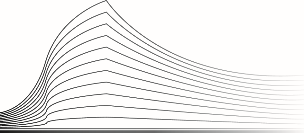 Articles 63 – 70 du Code d’Instruction CriminellePour :Contre :  le/la/les prévenu(e)(s) : ………………………………………………………………………………………………………………………………………. le/les civilement responsable(s) : ……………………..………………………………………………………………………………………………… l’/les intervenant(s) volontaire(s) : ………….…………………………………………………………………………………………………………..La partie civile souhaite obtenir réparation des dommages suivants :Résumé :Montant définitif : …………………………………… €, à majorer des intérêts compensatoires à compter du …………………………………… et des intérêts judiciaires à compter du ……………………………………Montant provisionnel : …………………………………… €, avec désignation d’un expert judiciaire (oui / non)Des pièces justificatives à l’appui de votre demande :……………………………………………………………………………………………………………………………………………………………………………………………………………………………………………………………………………………………………………………………………………………………………………………………………………………………………………………………………………………………………………………………………………………………………………………………………………………………………………………………………………………………………………………………………………………………………………………………………………………………………………………………………………………………………………………………Remarques :……………………………………………………………………………………………………………………………………………………………………………………………………………………………………………………………………………………………………………………………………………………………………………………………………………………………………………………………………………………………………………………………………………………………………………………………………………………………………………………………………………………………………………………………………………………………………………………………………………………………………………………………………………………………………………………………Date : …………………………………………….Numéro de rôle : …………............................................................................................................................................Note déposée à l’audience du ……….…………………………………………………………………………………………………………………….Le greffier,		                              Le juge, Personne physiqueNom : ……………….............................................................Prénom : .........................................................................Numéro de registre national : ........................................Date de naissance : ……………………………………………………..Domicile : …………………………………………….…………………………………………………………………………………………………………………………….…………………………………………………………………………………….Agissant :  à titre personnel en sa qualité de : …………………………………………………………………………………………………………………………………………. Personne moraleDénomination : ……………….………………….………………………Forme légale : …………………………..…………………………….….Numéro d’entreprise : ….…………………………………………….Adresse du siège social : ……………………………………………………..……………………………..…………………………………………………………………………………….…………………………………………………………………………………….Représentée par : …………..….…………….…………..…………….en sa qualité de : …………...………………………………………………………………………………………………………………………………….Dégâts liés au véhiculeDommage au véhiculeexpertisefrais de réparationperte totale (après déduction de la valeur de l’épave)TVAFrais de dépannageFrais de gardiennageIndemnité d’indisponibilitédélai d’attente : …………… jour(s)délai de réparation : …………… jour(s)délai de mutation : …………… jour(s)Taxe de mise en circulation (TMC)Autre dommage en lien avec le véhiculeOui / Non…………………………………… €…………………………………… €…………………………………… €…………………………………… €…………………………………… €…………………………………… €…………………………………… €…………………………………… €…………………………………… €…………………………………… €Frais vestimentaires / autre dommage matériel…………………………………… €Frais de déplacement…………………………………… €Frais administratifs…………………………………… €Dommage corporelFrais médicauxIncapacité temporaire……………………………………… €…………………………………… €…………………………………… €Provision reçue…………………………………… €Total…………………………………… €DISCLAIMERLe tribunal ne donne que des informations sur son site web. Ce formulaire peut vous aider dans la procédure judiciaire.Remplir et utiliser ce formulaire se fait cependant sous votre propre responsabilité. Le juge et le greffe ne peuvent pas donner de conseils juridiques.En cas de doute, nous vous recommandons de consulter une personne spécialisée, par exemple un avocat. Pour une aide juridique de première ligne gratuite, vous pouvez vous adresser entre autres à la Commission d’aide juridique.